.#16 count introS1:  Scissor step, hold (X2)S2:  Side, behind, turn 1/4 R, hold, step, turn 1/2 R, step, holdS3:  Rock, recover, back, hold, back, touch, back, touchS4:  Turn 1/4 L, turn 1/2 L, turn 1/4 L, touch, step, drag, rock back, recoverS5:  Rumba box fwdS6:  Rock, recover, turn 1/2 R, hold, coaster step, holdS7:  Cross, rock, side, hold, cross, rock, turn 1/4 R, holdS8:  Turn 1/2 R, hold, turn 1/2 R, hold, rock, recover, back, touchTAG:  End of Wall 2 and Wall 4 (both facing 12:00) - dance the following 8 counts….K-StepContact:  jrdancing@bellsouth.netMy Everything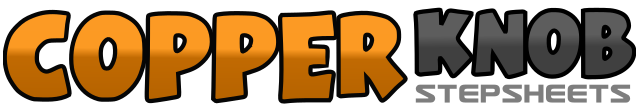 .......Count:64Wall:2Level:Improver / Intermediate.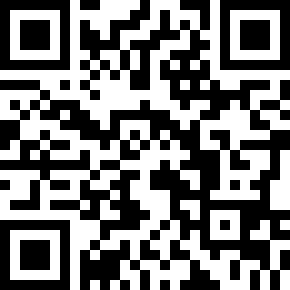 Choreographer:Judy Rodgers (USA) - January 2018Judy Rodgers (USA) - January 2018Judy Rodgers (USA) - January 2018Judy Rodgers (USA) - January 2018Judy Rodgers (USA) - January 2018.Music:You're the First, the Last, My Everything - Barry WhiteYou're the First, the Last, My Everything - Barry WhiteYou're the First, the Last, My Everything - Barry WhiteYou're the First, the Last, My Everything - Barry WhiteYou're the First, the Last, My Everything - Barry White........1-4Step R to right side, step L beside R, cross R over L, hold5-8Step L to left side, step R beside L, cross L over R, hold1-4Step R to right side, step L behind R, turn 1/4 right step R fwd, hold       3:005-8Step L fwd, turn R 1/2 right step R fwd, step L fwd, hold	  9:001-4Rock R fwd, recover L, step R back, hold5-8Step L back, touch R beside L, step R back, touch L beside R1-4Turn 1/4 left step L fwd, turn 1/2 left step R back, turn 1/4 left step L fwd, touch R beside L   9:005-8Step R big step right, drag L to R, rock L behind R, recover R1-4Step L to left side, step R beside L, step L fwd, hold5-8Step R to right side, step L beside R, step R back, hold1-4Rock L back, recover R, turn 1/2 right step L back, hold	3:005-8Step R back, step L beside R, step R fwd, hold1-4Cross rock L over R, recover R, step L to left side, hold5-8Cross rock R over L, recover L, turn 1/4 right step R fwd, hold	6:001-4Turn 1/2 right step L back, hold, turn 1/2 right step R fwd, hold5-8Rock L fwd, recover R, step L back, touch R1-4Step R fwd to right diagonal, touch L beside R, step L back to center, touch R beside L5-8Step R back to right diagonal, touch L beside R, step L back to center, touch R